РОССИЙСКАЯ ФЕДЕРАЦИЯАДМИНИСТРАЦИЯ СЕЛЬСКОГО ПОСЕЛЕНИЯ «КОВЫЛИНСКОЕ»МУНИЦИПАЛЬНОГО РАЙОНА «ГОРОД КРАСНОКАМЕНСК ИКРАСНОКАМЕНСКИЙ РАЙОН» ЗАБАЙКАЛЬСКОГО КРАЯПОСТАНОВЛЕНИЕ «13» июня  2019 года								       № 28п. КовылиО признании утратившим силу Постановления № 9 от 26.02.2014 г.Руководствуясь п. 2.1 ст. 20 Жилищного кодекса РФ, ст. 3 Забайкальского края № 720 ЗЗК от 10.10.2012 г., учитывая протест Краснокаменской межрайонной прокуратуры постановляет:1. Признать утратившим силу Постановление № 9 от 26.02.2014 г.2. Постановление вступает в силу с момента его официального опубликования.3. Разместить настоящее Постановление на официальном сайте сельского поселения «Ковылинское» kovulino.ru/4. Контроль исполнения настоящего Постановления оставляю за собой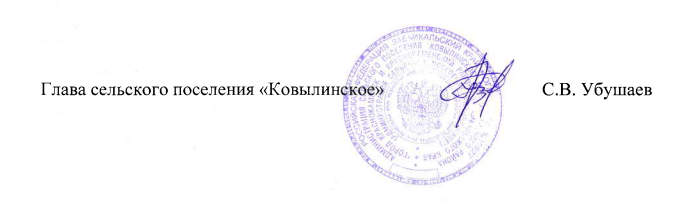 